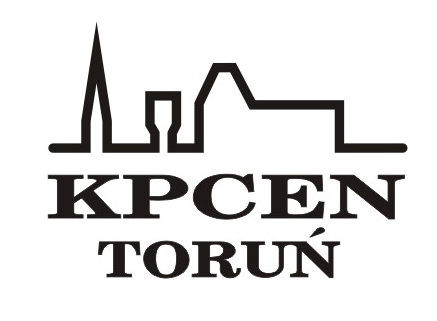 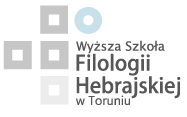 WERNISAŻ  PLAKATU PROMUJĄCEGO KSIĄŻKI„Rodzina i życie codzienne w różnych  krajach”ORGANIZATORZY              Organizatorami Konkursu są: -  KUJAWSKO-POMORSKIE CENTRUM EDUKACJI NAUCZCIELI W TORUNIUWSPÓŁORGANIZATORWYŻSZA SZKOŁA FILOLOGII HEBRAJSKIEJCELE I ZAŁOŻENIAPropagowanie wartości rodziny i tradycji Rozbudzanie zainteresowań różnymi kulturamiRozwijanie zainteresowań i zamiłowań czytelniczych.Pobudzanie i rozwijanie twórczej aktywności plastycznej uczniów.Prezentacja plastycznych uzdolnień uczniów. ADRESACI KONKURSUW  wernisażu mogą wziąć udział uczniowie  szkół województwa kujawsko-pomorskiego:1. dzieci ze świetlic szkolnych2. czytelnicy bibliotek szkolnychZASADY UCZESTNICTWAWernisaż  przewiduje :etap szkolny – zasady wyłaniania plakatów do wernisażu wojewódzkiego  określa szkoła etap wojewódzki - do etapu wojewódzkiego, szkoła  przesyła  po  3  plakaty  z  poszczególnych  kategorii1. dzieci ze świetlic szkolnych2. czytelnicy bibliotek szkolnychPlakaty  mogą być wykonane samodzielnie i zespołowoPlakaty  są  tematycznie związana  z książką  o rodzinie i życiu codziennym w różnych krajach  /Można skorzystać z zestawienia bibliograficznego  - załącznik nr 3Prace jest  wykonana dowolną techniką w formacie A2 lub A1Do pracy jest dołączona:Umieszczona na odwrocie metryczka :  imię i nazwisko uczestnika, lub zespołu, kategoria, szkoła, nazwisko opiekuna, kontakt, autor i tytuł książki, którą promuje plakatWypełniona karta  zgłoszenia stanowiącą załącznik  nr 1 do niniejszego regulaminu Zgoda rodzica (opiekuna prawnego) na udział dziecka w wernisażu plakatu promującego książki na temat „Rodzina i życie codzienne w różnych  krajach” przez Kujawsko-Pomorskie Centrum Edukacji Nauczycieli (załącznik nr 2)Prace są  dostarczone osobiście lub pocztą  do sekretariatu KPCEN ul. Henryka Sienkiewicza 36 , 87-100 Toruniu w nieprzekraczalnym terminie do 13.04.2015r. z dopiskiem „Rodzina i życie codzienne w różnych  krajach”V. ZASADY WERNISAŻU PLAKATU 1. Prace poddane zostaną ocenie Jury, powołanego przez Organizatora Konkursu.2. Decyzje Jury są ostateczne.3. Jury dokona wyboru  prac na wernisaż,  biorąc pod uwagę sposób nawiązania do tematu oraz oryginalność, pomysłowość i estetykę wykonania.4. Wybór prac na wernisaż odbędzie się do 20.04.2015r.5. Wyniki wybranych  prac  zostaną ogłoszone na stronie KPCEN   www.kpcen-torun.edu.pl6. Prezentacja prac odbędzie się 28.04.2015r.VI. SPRAWY ORGANIZACYJNO-PRAWNESprawy nieuregulowane treścią niniejszego regulaminu rozstrzygnięte zostaną przez Organizatorów w porozumieniu i po zasięgnięciu opinii Jury.Prace przechodzą na własność  organizatora i nie będą zwracane. Prace niezgodne z regulaminem nie będą uwzględniane Udział w konkursie jest dobrowolny i bezpłatny.Regulamin wernisażu plakatu promującego książkę  „Rodzina i życie codzienne w różnych  krajach” oraz karta zgłoszenia dostępne są na stronie internetowej KPCEN w Toruniu, zakładka: Rodzina w różnych kulturach.  adres:  www.kpcen-torun.edu.pl        Organizatorzy zastrzegają sobie prawo wykorzystania prac.Organizatorzy zastrzegają sobie prawo do zmian niniejszego regulaminu.Wszelkie informacje pozyskane w związku z realizacją Konkursu zostaną wykorzystane wyłącznie dla celów z nim związanych. Informacje stanowiące dane osobowe podlegać będą ochronie, stosownie do wymogów ustawy z dnia 29.08.1997 r. o ochronie danych osobowych /t. jedn. Dz. U. z 2002 r. Nr 101, poz. 926 z późń. zm./ i będą gromadzone oraz przetwarzane wyłącznie dla celów realizacji Konkursu.UWAGA:  W wernisażu plakatu wezmą udział tylko i wyłącznie te prace, które dostarczone zostaną wraz z kartą zgłoszenia wypełnioną czytelnie, kompletnie i prawidłowo do 13.04.2015r.Szczegółowych informacji udziela:Anna PiątekKonsultantka KPCEN w Toruniue-mail: Anna.Piatek@kpcen-torun.edu.pltel. 881932318